Методические рекомендации к проекту «Рассуждаем, что такое город…»                          Проект ориентирован на детей 3-4 лет.Автор проекта: Гаврилова Анна Алексеевна, ГБДОУ детский сад №102 комбинированного вида Калининского района  Санкт – Петербурга.                                                                                    В проекте представлена игротека для самых маленьких по тематике  «Что же такое город?» Совместная деятельность  с детьми, регламентированная в ОО «Познавательное развитие», «Речевое развитие».  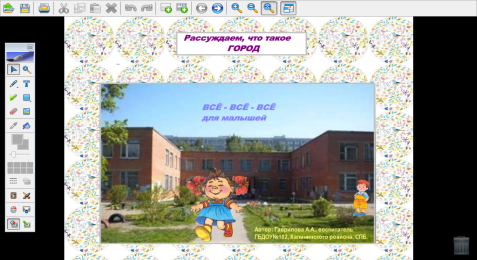 Цель проекта: развивать любознательность и познавательную мотивацию, формировать первичные представления о городе, о людях; учить владеть речью как средством общения и культуры.                                                                  «Сеять зерно любви к родному городу».1стр. – титульный лист.2стр. – загадка и иллюстрация              Задание: расскажи, что ты видишь на картинке.  - обогащать активный словарь детей, учить  грамматически правильно  строить предложения, развивать культуру  взаимодействия с взрослым и сверстником.3стр. -  «Что нельзя увидеть на городской улице, убери лишнее изображение с картинки». -  развивать наблюдательность и умение дифференцировать предметы, учить пользоваться стилусом.4стр. -  загадка и задание             «Рассуждаем из чего нельзя построить дом. Покажи, объясни почему».                  Дошколята стилусом показывают на картинку:  появляются  область   правильного    или                неправильного ответа.   -  учить устанавливать причинно – следственные связи, формировать объяснительную речь.5стр. – Педагог читает стихотворение, повторяет вместе с детьми значение сигналов                  светофора.              Задание: поставь правильный светофор на стойку, разместить   транспорт  на                                                                                                                                                                             соответствующую полоску (обговорить с детьми заранее  значение цветов). -  уметь использовать в активном словаре обобщающие понятия, названия оттенков цвета,  дифференцировать предметы окружающего мира; формировать безопасное поведение на улицах города. 6стр. – «Рассмотри  рисунок и закончи предложения»,   (картинки передвигает  педагог к                предложениям). Проговариваем предложения все вместе, затем можно задать                вопрос  к ребёнку индивидуально.- учить  строить грамматически правильно предложения, развивать наблюдательность. 7стр. – «Город строят для людей, назови профессии людей, которые ты видишь  на картинке  (картинки передвигаются по странице.)               Варианты  – рассуждаем какую  работу выполняют люди каждой                профессии; поместить картинки по заданию педагога, например в  верхнем                  правом углу странице и т.д.-  формировать первичные представления о людях, развивать речевое творчество;   комбинаторные способности.8стр. -  Мнемотаблица «Мы очень любим город свой» М. Борисова.-  развивать интонационную и звуковую культуру речи; формировать чувство любви к  родному    городу.